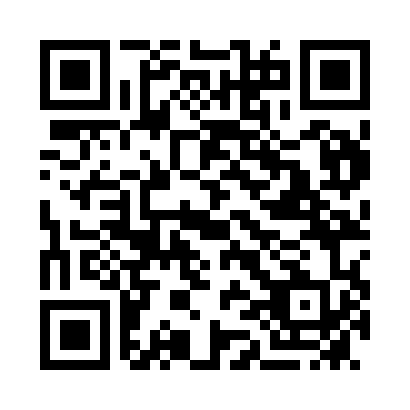 Prayer times for Williams, AustraliaWed 1 May 2024 - Fri 31 May 2024High Latitude Method: NonePrayer Calculation Method: Muslim World LeagueAsar Calculation Method: ShafiPrayer times provided by https://www.salahtimes.comDateDayFajrSunriseDhuhrAsrMaghribIsha1Wed5:226:4612:103:115:336:522Thu5:236:4712:103:105:326:513Fri5:236:4712:093:095:316:504Sat5:246:4812:093:085:306:505Sun5:256:4912:093:085:296:496Mon5:256:5012:093:075:286:487Tue5:266:5012:093:065:276:478Wed5:266:5112:093:065:276:479Thu5:276:5212:093:055:266:4610Fri5:286:5312:093:045:256:4511Sat5:286:5312:093:045:246:4512Sun5:296:5412:093:035:246:4413Mon5:296:5512:093:025:236:4314Tue5:306:5512:093:025:226:4315Wed5:306:5612:093:015:216:4216Thu5:316:5712:093:015:216:4217Fri5:326:5712:093:005:206:4118Sat5:326:5812:093:005:206:4119Sun5:336:5912:092:595:196:4020Mon5:337:0012:092:595:186:4021Tue5:347:0012:092:585:186:3922Wed5:347:0112:092:585:176:3923Thu5:357:0212:092:585:176:3924Fri5:357:0212:092:575:166:3825Sat5:367:0312:102:575:166:3826Sun5:377:0312:102:575:166:3827Mon5:377:0412:102:565:156:3728Tue5:387:0512:102:565:156:3729Wed5:387:0512:102:565:146:3730Thu5:397:0612:102:555:146:3731Fri5:397:0712:102:555:146:36